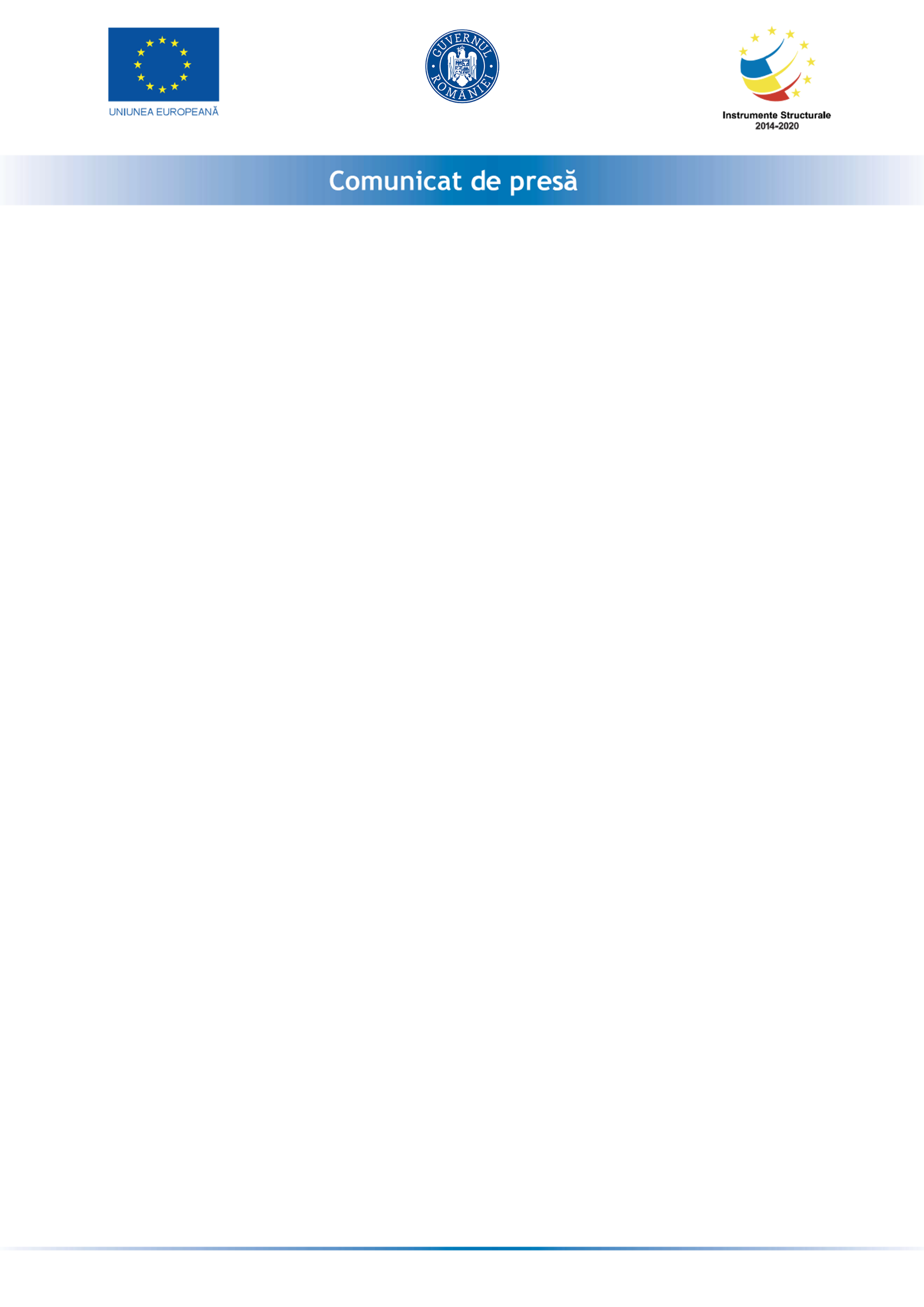 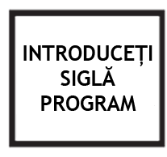 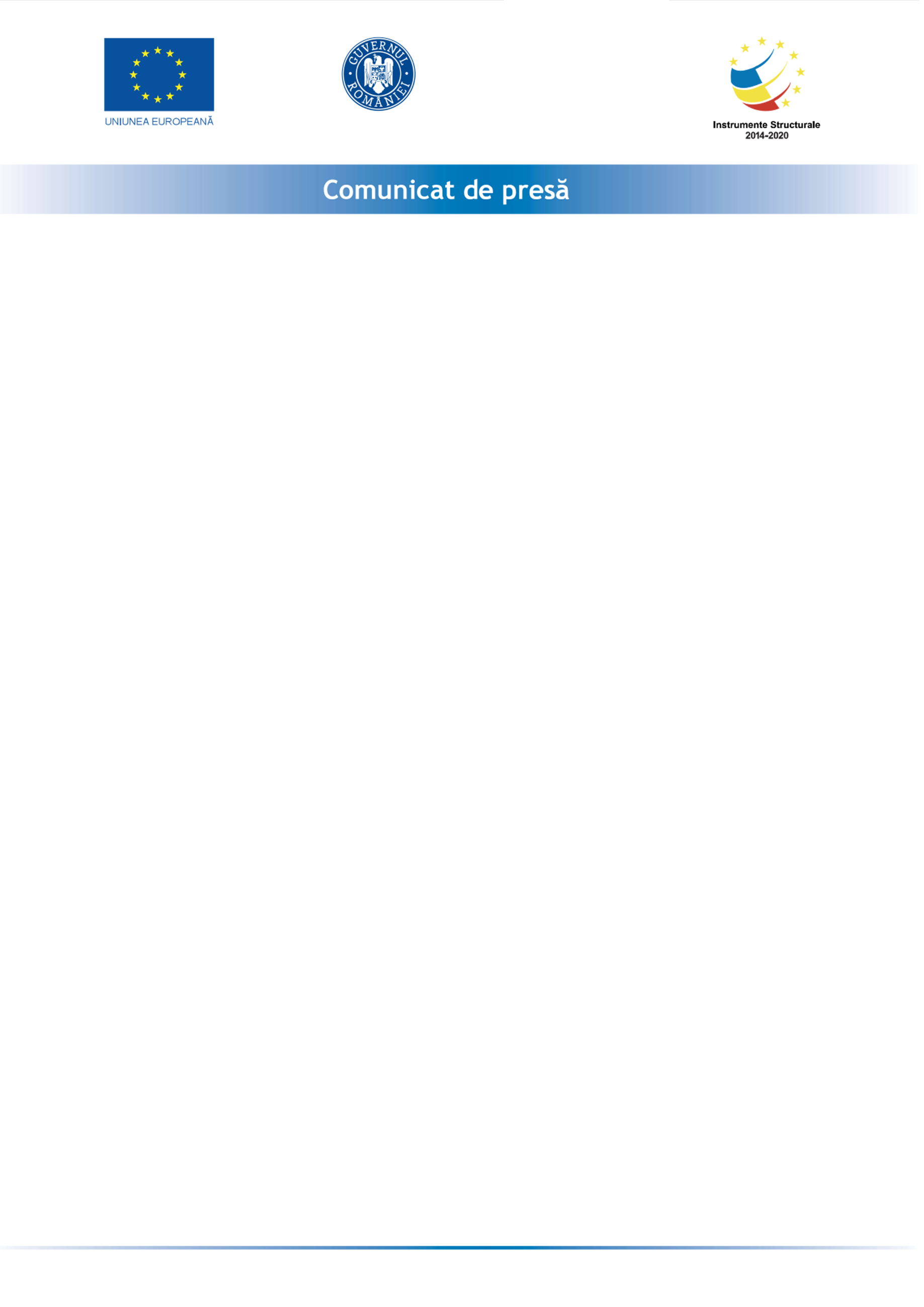 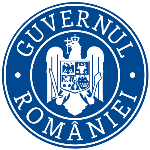 Începere implementare măsura “Granturi pentru capital de lucru acordate beneficiarilor” IMM-uri cu activitate economică în unul din domeniile de activitate prevăzute în anexa nr.2Firma: ORLANDO FRESH FOOD SRLSC ORLANDO FRESH FOOD SRL anunta lansarea proiectului cu titlul ” Granturi pentru capital de lucru acordate beneficiarilor IMM-uri cu activitate economică în unul din domeniile de activitate prevăzute in anexa nr. 2, conform OUG 130/2020 modificată, aferente Programului Operaţional Competitivitate 2014 - 2020” proiect  nr RUE M2-7472 înscris în cadrul Măsurii ”Granturi pentru capital de lucru”, instituită prin OUG nr 130/2020.Proiectul se derulează pe o perioada de maxim 12 luni, începând cu data semnării contractului de finanțare cu Ministerul Economiei, Energiei si Mediului de Afaceri/ AIMMAIPE , respectiv 07.04.2021Obiectivul proiectului îl reprezintă sprijinirea SC ORLANDO FRESH FOOD SRL Proiectul are printre principalele rezultate, următoarele: -menținerea activității pe o perioada de minim 6 luni,-menținerea numărului locurilor de munca față de data depunerii cererii, pe o perioadă de minimum 6 luni, la data acordării granturilorValoarea proiectului este de 422 679,34 lei (valoarea totala) din care : 367 547,25 lei grant si 55 132,09 lei cofinanțare.Proiect cofinanțat din Fondul  prin Programul Tel: 021/351.45.57/58Email: office@orlandos.ro